Załącznik nr 6.1 do SWZ  nr BZP.271.1.4.2022		Załącznik nr 3 do umowy nr WIM /…/2022OPIS PRZEDMIOTU ZAMÓWIENIAPrzedmiotem zamówienia jest wykonanie robót budowlanych na podstawie załączonej dokumentacji projektowej pn.  Rewitalizacja powojskowych terenów w celu utworzenia Centrum Usług „Mulnik” – etap 1.1a. Spis dokumentacji projektowej stanowi załącznik nr 6.3 do SIWZ.Zamówienie obejmuje realizację robót budowlanych na odcinku oznaczonym jako etap I.1.a tj. odcinek drogi (od km 0+540 do km 0+960) w obszarze 10.III.KD.L wraz z sięgaczem w obszarze 35.IIIKD.W o długości: 201,29 m z placem do zawracania.W ramach wcześniej zleconego zamówienia zostały wykonane: sieć wodociągową, sieć kanalizacji sanitarnej, sieć telekomunikacyjna oraz instalacja kablową oświetlenia (bez montażu słupów oświetleniowych i opraw). Powyższy zakres robót w tym etapie nie jest przedmiotem niniejszego zamówienia.Zamówienie obejmuje wykonanie robót z branży drogowej oraz branży elektrycznej, telekomunikacyjnej i nasadzeń zieleni:Zakres robót obejmuje m.in.:prace przygotowawcze:- rozbiórka istniejących płyt drogowych i innych na odcinku objętych zamówieniem;branża drogowa:-budowa drogi wewnętrznej na terenie Centrum Usług Mulnik (w pasie oznaczonym w mpzp symbolem 10.III.KD.L) – jezdnia, chodnik, ścieżka rowerowa, zatoki autobusowe i postojowe,-budowa drogi wewnętrznej na terenie Centrum Usług Mulnik (w pasie oznaczonym w mpzp symbolem 35.III.KD.W) – jezdnia, chodnik, plac do zawracania,- wykonanie elementów organizacji ruchu drogowego;branża sanitarna:- 	budowa układu odwodnienia dróg systemami rozsączającymi,branża elektroenergetyczna:-	budowa oświetlenia dróg,-	przebudowa kolizji z sieciami elektroenergetycznymi;branża telekomunikacyjna:-usunięcie kolizji sieci telekomunikacyjnych;prace towarzyszące:-	niwelacja terenu inwestycyjnego,-	wykonanie nasadzeń przy drogach oraz trawników.Z zakresu Etapu I.1 a wyłączono z realizacji – wzdłuż odcinka drogi (od km 0+540 do km 0+960) w obszarze 10.III.KD.L  chodnik po południowo zachodniej ( prawej) stronie wraz z dwoma przejściami dla pieszych oraz wzdłuż odcinka drogi w obszarze 35.III.KD.W chodnik po stronie zachodniej. Zakres wyłączenia zaznaczono na rys. poniżej.RYS. Etap I.1a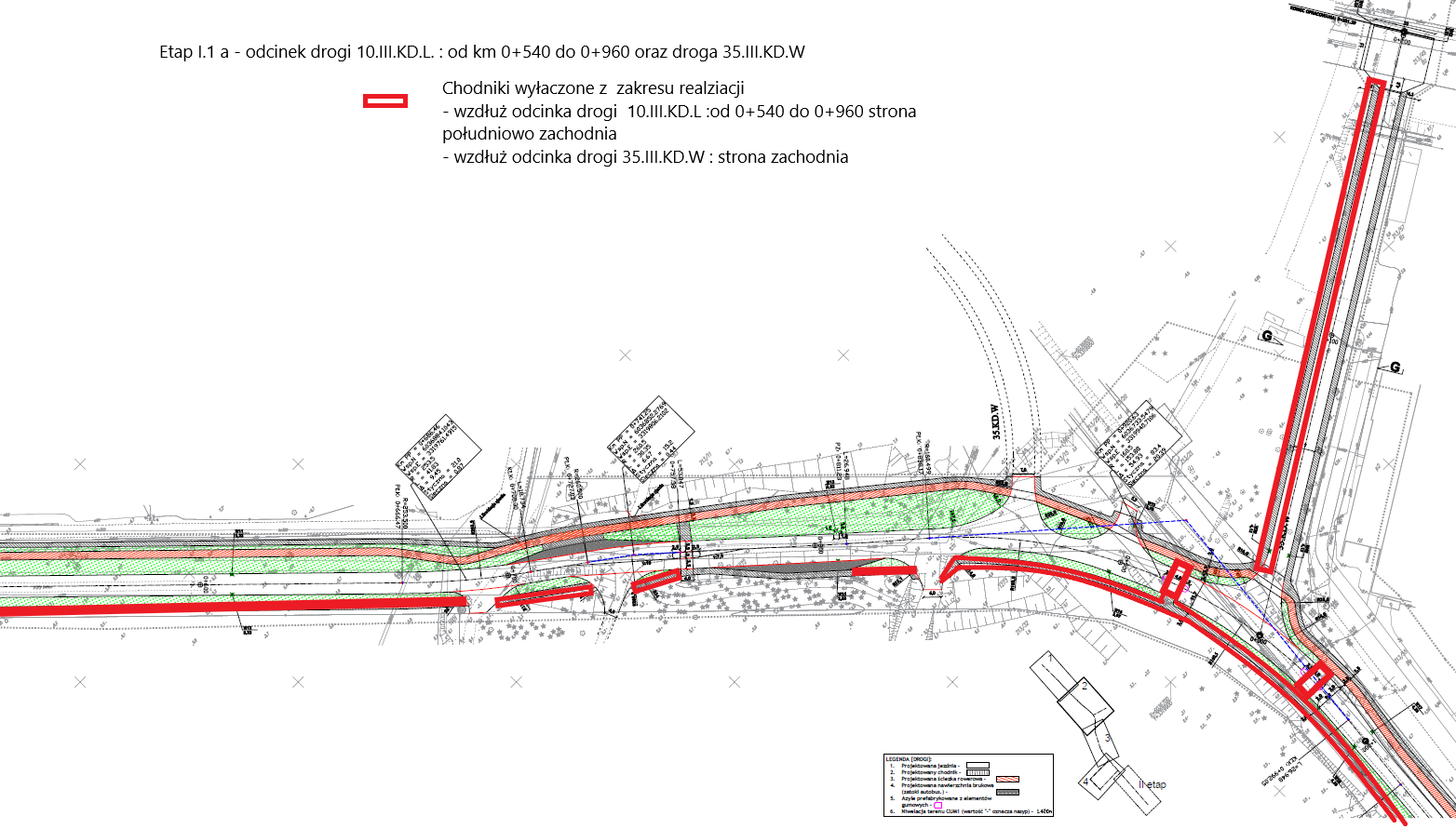 Zamawiający wprowadza zamianę w konstrukcji nawierzchni w postaci zastąpienia podbudowy pomocniczej piasku stabilizowanego cementem Rm-25 Mpa grubości 10 cm w przekroju normalnym, jezdni poprzez zwiększenie grubości podbudowy kruszywa łamanego 0/31,5 do grubości 30 cm w konstrukcji jezdni.Zgodnie z załączonym przekrojem poniżej: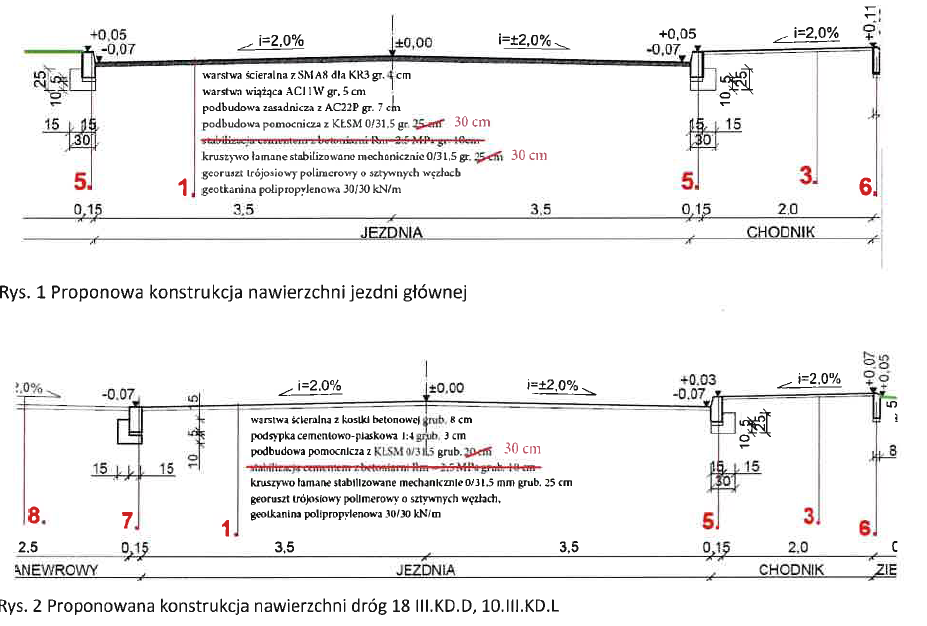 Wskazany w dokumentacji krawężnik/opornik betonowy 15x30cm służący do oddzielenia zatoki autobusowej zmienia się na opornik betonowy12x25cm z uwagi na fakt, że krawężników o wymiarach 15x30 cm nie produkuje się bez skosów (brak przylegania krawędzi nawierzchni bezpośrednio do jego lica) i nie są one stosowane do odcinania warstw w jednym poziomie.Zamawiający wprowadza zmianę materiału spoinowania kostki kamiennej na zatokach autobusowych z przewidzianej w projekcie zaprawy żywiczej na zaprawę cementową.Zamówienie obejmuje również opracowanie aktualizacji Projektu Stałej Organizacji Ruchu w oparciu o przekazana dokumentacje wraz ze zmianami i uzgodnieniu go z Zarządcą drogi. Po uzyskaniu zatwierdzenia aktualizacji obowiązkiem Wykonawcy jest wdrożenie niniejszego projektu wraz ze zgłoszeniem jej wprowadzenia do Zarządcy Drogi i uzyskaniem protokołu odbioru.Realizacja inwestycji dofinansowana jest ze środków UE w ramach Regionalnego Programu Operacyjnego Województwa Zachodniopomorskiego na lata 2014 - 2020.Przedmiot zamówienia odpowiada następującym kodom CVP:Dodatkowe informacje:Wszelkie materiały, wyroby i urządzenia (z podaniem nazwy, symbolu i producenta) wskazane do zastosowania w dokumentacji projektowej stanowią jedynie przykłady materiałów, wyrobów i  urządzeń, jakie mogą być użyte przez wykonawców w ramach robót. Znaki firmowe producentów oraz nazwy i symbole poszczególnych produktów zostały w dokumentacji podane jedynie w celu jak najdokładniejszego określenia ich charakterystyki. Oznacza to, że Zamawiający dopuszcza zastosowanie rozwiązań równoważnych, nie odbiegających od zaproponowanych w zakresie:gabarytów (wielkość, rodzaj oraz liczba elementów składowych)  z tolerancją 
± 5%parametrów technicznych (wytrzymałość, trwałość, dane techniczne, dane, hydrauliczne, charakterystyki liniowe) – minimalnych określonych 
w specyfikacji technicznej. parametrów bezpieczeństwa użytkowania – minimalnych określonych odrębnymi przepisami.pod warunkiem, że do oferty wykonawcy załączono dokumenty z oznaczeniem producenta i typu oferowanego produktu określające parametry techniczne w zakresie równoważności z określonymi w dokumentacji projektowej Wszystkie produkty zastosowane przez wykonawcę muszą posiadać niezbędne, wymagane przez prawo deklaracje zgodności i jakości z europejskimi normami dotyczącymi określonej grupy produktów.Wykonawca stosowne dokumenty załączy do protokołu odbioru. Zamawiający zastrzega sobie prawo do kontroli jakości materiałów użytych do wykonania zadania.Zamawiający do wszystkich znaków towarowych, patentów i świadectw pochodzenia, źródła lub szczególnego procesu, a także norm, europejskich ocen technicznych, aprobat,specyfikacji technicznych i systemów referencji technicznych wskazanych w przedmiocie opisu zamówienia dopisuje wyrazy „lub równoważne”.Podane w przedmiarze robót ilości i asortyment robót należy traktować jako poglądowe, służące określeniu szacunkowego zaawansowania wykonywanych robót, a nie opisaniu ilości robót do wykonania.Wszystkie materiały podstawowe i pomocnicze niezbędne do wykonania zadania zapewnia Wykonawca. Wykonawca w cenie oferty zobowiązany jest także uwzględnić:     opłaty związane z tymczasową organizacją ruchu,  opłaty za odtworzenie nawierzchni rozbieranych, a nie przewidzianych w 
   zakresie,Wykonawca zobowiązany jest odtworzyć nawierzchnie podlegające rozbiórce bądź przebudowie w czasie wykonania niezbędnych prac montażowych i dowiązań do sąsiadujących terenów, do stanu pierwotnego zgodnie z ustaleniami z właścicielem terenu. Wykonawca zobowiązany jest do oddania do zagospodarowania 
lub/i unieszkodliwienia powstałych odpadów.Wykonawca jest wytwórcą odpadów w myśl ustawy o odpadach z dnia 14 grudnia 2012r. Do dokumentów odbiorowych Wykonawca dołączy  oświadczenie o zagospodarowaniu odpadów.Wykonawca zobowiązany jest zawiadomić niezwłocznie Zamawiającego 
o wszelkich zagrożeniach lub nowych okolicznościach ujawnionych w trakcie prowadzenia prac. W przypadku uszkodzenia lub zniszczenia obiektów budowlanych w toku realizacji inwestycji Wykonawca zobowiązany jest do ich naprawienia i doprowadzenia do stanu poprzedniego.Zamawiający na prowadzenie robót uzyskał decyzję o zatwierdzeniu projektu budowlanego i udzieleniu pozwolenia na budowę:Decyzja Prezydenta Miasta Świnoujście nr 134/PB/2018 z dnia 14.06.2018 r.Decyzja Wojewody Zachodniopomorskiego nr 66/2018 z dnia 19.06.2018 r.Wykonawca sporządzi kompletną dokumentację powykonawczą.Przygotowanie i przekazanie Zamawiającemu dokumentacji budowy i dokumentacji powykonawczej w wersji papierowej (2 egz.) oraz w wersji elektronicznej (2 egz.) na płycie CD lub innym nośniku, zawierającej komplet dokumentów wersji papierowej w tym dokumentację projektową z naniesionymi zmianami dokonanymi w trakcie prowadzenia robót w formacie dwg. i pdf. (wersja papierowa i elektroniczna dokumentacji powykonawczej będą tożsame, włączając w to  wszystkie dokumenty i decyzje dotyczące obiektu, instrukcje obsługi i eksploatacji: obiektu, instalacji i urządzeń związanych z tym obiektem  a także deklaracje zgodności,  aprobaty i certyfikaty na wbudowane materiały i wyroby i urządzenia. Wykonawca zobowiązany jest dołączyć do dokumentacji powykonawczej oprócz mapy geodezyjnej powykonawczej zbiorczej mapy i szkice osobno dla każdej z branż.Wykonawca jest zobowiązany do przygotowania dokumentów umożliwiajaccyh Zamawiającemu uzyskanie pozwolenia na użytkowanie dla zakresu realizowanego objętym Decyzja Prezydenta Miasta Świnoujście nr 134/PB/2018 z dnia 14.06.2018 r. ( teren Gminy) oraz pozwolenia na użytkowanie dla zakresu objętego   Decyzją Wojewody Zachodniopomorskiego nr 66/2018 z dnia 19.06.2018 r 9 Teren Port).W zakresie Wykonawcy jest także rozbiórka spaletowanie i wywiezienie materiałów nadających się do ponownego wykorzystania z terenu (transport na składowisko Zamawiającego przy ul. Karsiborskiej bądź inne miejsce wskazane przez Zamawiającego ( w obrębie 10 km) (z mechanicznym załadunkiem i rozładunkiem).Wszystkie produkty zastosowane przez wykonawcę muszą posiadać niezbędne, wymagane przez prawo deklaracje zgodności i jakości z europejskimi normami dotyczącymi określonej grupy produktów.Wykonawca zobowiązany jest w trakcie prowadzenia prac zapewnić dojścia i dojazdy do posesji wzdłuż przebudowywanego odcinka ulicy.Wykonawca zobowiązany jest przewidzieć w trakcie prowadzenia prac stworzenie tymczasowych dowiązań do istniejącej infrastruktury (zjazdy, skrzyżowań) oraz tymczasowych odtworzeń z materiału betonowego bądź asfaltowego.Przejścia dla pieszych „wykonać na 0” -  płaski krawężnik.Zamawiający wymaga by minimalny okres gwarancji  i rękojmi wynosił 60 miesięcy.Wszystkie istniejące ogrodzenia zniszczone lub przeznaczone na czas wykonywania robót do rozbiórki, należy odbudować.Wspólny Słownik Zamówień:Wspólny Słownik Zamówień:Numer CPVOpis45000000-7Roboty budowlane45233140-2Roboty drogowe5315100-9Instalacyjne roboty elektrotechniczne